Introduction to Industrial Technology	Course No. 38001	Credit: 0.5Pathways and CIP Codes: Aviation Maintenance (47.0608) - Avionics & Airframe Strand; Aviation Production (15.0000) - Production & Maintenance Strand; Construction & Design (46.0000) - Construction & Design Strand; Manufacturing (48.0000) - Design & Production Strand; Mobile Equipment Maintenance (47.9999) - Automotive Collision & Automotive Technology Strand One & TwoCourse Description: An introductory level course designed to instruct students in the basic skills necessary to all occupations in the Construction, Manufacturing, and Transportation career clusters.Directions: The following competencies are required for full approval of this course. Check the appropriate number to indicate the level of competency reached for learner evaluation.RATING SCALE:4.	Exemplary Achievement: Student possesses outstanding knowledge, skills or professional attitude.3.	Proficient Achievement: Student demonstrates good knowledge, skills or professional attitude. Requires limited supervision.2.	Limited Achievement: Student demonstrates fragmented knowledge, skills or professional attitude. Requires close supervision.1.	Inadequate Achievement: Student lacks knowledge, skills or professional attitude.0.	No Instruction/Training: Student has not received instruction or training in this area.Benchmark 1: CompetenciesBenchmark 2: CompetenciesBenchmark 3: CompetenciesBenchmark 4:	 CompetenciesBenchmark 5:	 CompetenciesBenchmark 6: CompetenciesBenchmark 7:	 CompetenciesBenchmark 8:	 CompetenciesBenchmark 9: CompetenciesI certify that the student has received training in the areas indicated.Instructor Signature: 	For more information, contact:CTE Pathways Help Desk(785) 296-4908pathwayshelpdesk@ksde.org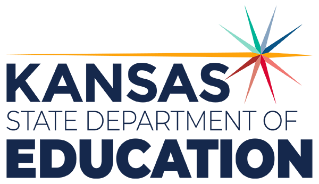 900 S.W. Jackson Street, Suite 102Topeka, Kansas 66612-1212https://www.ksde.orgThe Kansas State Department of Education does not discriminate on the basis of race, color, national origin, sex, disability or age in its programs and activities and provides equal access to any group officially affiliated with the Boy Scouts of America and other designated youth groups. The following person has been designated to handle inquiries regarding the nondiscrimination policies:	KSDE General Counsel, Office of General Counsel, KSDE, Landon State Office Building, 900 S.W. Jackson, Suite 102, Topeka, KS 66612, (785) 296-3201. Student name: Graduation Date:#DESCRIPTIONRATING1.1Identify causes of accidents and the impact of accident costs.1.2Follow safe behavior procedures on and around ladders, scaffolds and stairs.1.3Follow safe behavior procedures around electrical hazards.1.4Demonstrate the use, care and inspection of appropriate personal protective equipment (PPE).1.5Explain the importance of hazard communications (HazCom) and material safety data sheets (MSDSs).1.6Respond to hazardous-materials and hazardous-waste emergency situations accordance with regulatory requirements.1.7Follow safety procedures required for lifting heavy objects.1.8Demonstrate a working knowledge of safety education, environment, and enforcement for life and work.1.9Apply safe practices while using tools and equipment.1.10Apply safe practices for housekeeping, dress, fire, chemicals & personal protection while working in a shop.1.11Describe fire prevention and firefighting techniques.1.12Explain the purpose of OSHA and how it promotes safety on the job.#DESCRIPTIONRATING2.1Add, subtract, multiply, and divide whole numbers, fractions, decimals and percentages.2.2Use a standard ruler, a metric ruler, and a measuring tape to measure.2.3Demonstrate conversion skills for decimals and fractions.2.4Recognize and perform calculations using metric units of length, weight, volume and temperature.#DESCRIPTIONRATING3.1Recognize and identify some of the basic hand tools and their proper uses in industrial trades.3.2Demonstrate the safe use of common hand tools.#DESCRIPTIONRATING4.1Recognize and identify some of the basic power tools and their proper uses in the industrial trades.4.2Demonstrate the safe use of common power tools.4.3Perform preventive maintenance on basic power tools used in the industrial trades.#DESCRIPTIONRATING5.1Perform the drafting principles needed to draw the basic geometric shapes.5.2Develop a pictorial sketch of an object.5.3Develop a multi-view drawing.5.4Identify basic symbols used in blueprints.5.5Identify various types of blueprint views used in Architecture and Construction, Engineering, Manufacturing, and Transportation.#DESCRIPTIONRATING6.1Interpret information and follow instructions presented in both verbal and written form.6.2Communicate effectively in on-the-job situations using verbal and written skills in various delivery modes (face-to-face,6.3Create and complete various written documents used in industrial trades.6.4Demonstrate knowledge and use of computer systems and word processing software in effective communication.#DescriptionRATING7.1Create and utilize employment documents including a resume and portfolio.7.2Demonstrate job seeking and interview skills.7.3Understand and respond to performance reviews.#DescriptionRATING8.1Demonstrate critical thinking skills and the ability to solve problems using those skills.8.2Define effective relationship skills.8.3Demonstrate a working knowledge of workplace issues such as sexual harassment, stress, and substance abuse.8.4Demonstrate the ability to achieve common goals through team work.#DescriptionRating9.1Verify that health, safety, environmental, and government regulations are met.9.2Recognize hazards and follow safety procedures required for materials handling.9.3Demonstrate ability to load and unload materials properly and safely.